נ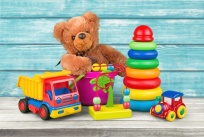 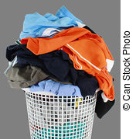 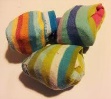 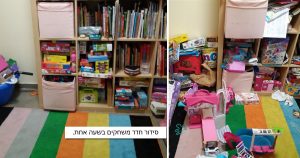 